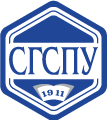 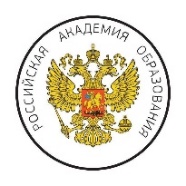 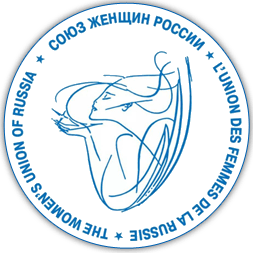 График открытой научно-практической конференции «Вклад преподавателей высшей школы в развитие социальных сфер и гражданского общества – 2022».Название этапа мероприятияПериод проведенияОткрытие конференции.19 ноября 2022 года Период приёма материалов от участников конференции.21 ноября 2022 года – 31 декабря 2022 годаРазмещение материалов (научных видесообщений и электронных форм научных статей) и открытие форумов для обсуждения представленных материалов / дискуссий.1 января 2023 года – 11 января 2023 года Обсуждение материалов конференции на электронных форумах интернет-портала «Наука. Образование. Обучение. Просвещение. НООП». Размещение отзывов благополучателей внедренных результатов НИР (людей и организаций, ситуации которых являются примерами эффективности представляемых научных разработок).12 января 2023 года – 31 января 2023 годаПодведение итогов конференции. Утверждение окончательного варианта резолюции.   1 февраля 2023 года – 7 февраля 2023 годаОбъявление решения о награждении и поощрении участников конференции.Закрытие конференции.8 февраля 2023 годаРассылка участникам конференции сертификатов, благодарностей и документов иных видов поощрений в соответствии с решением экспертного комитета конференции.  9 февраля 2023 года – 19 февраля 2023 года